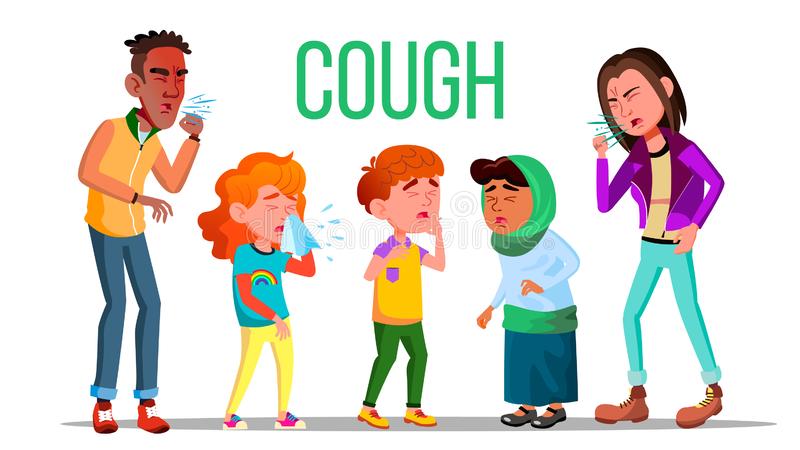 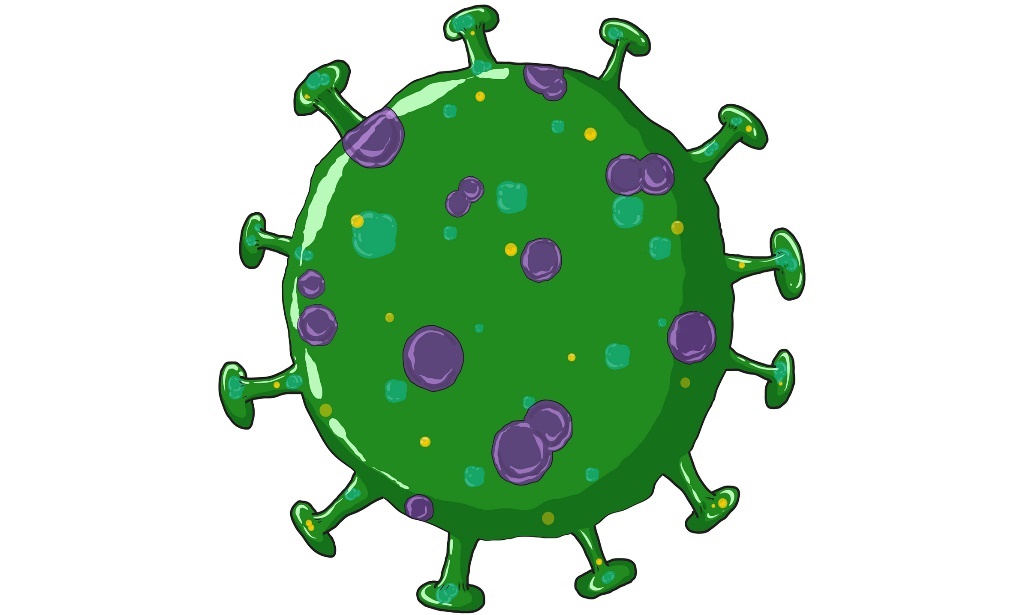 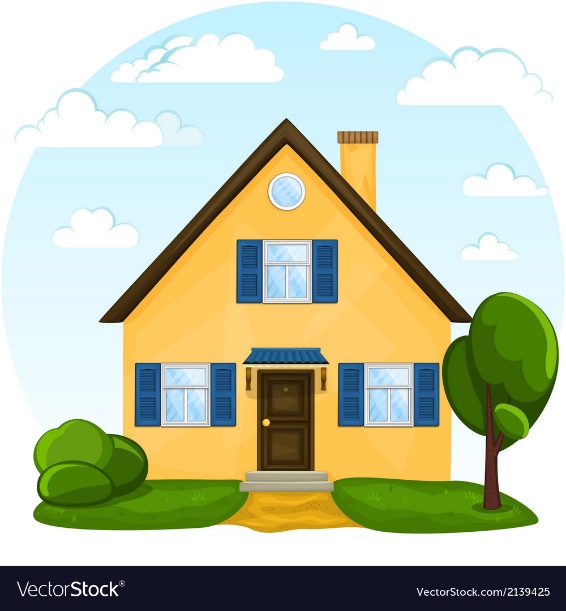 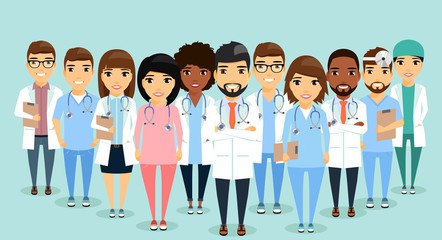 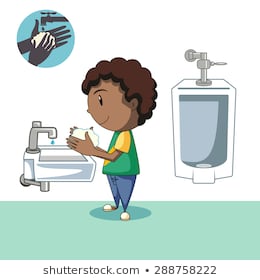 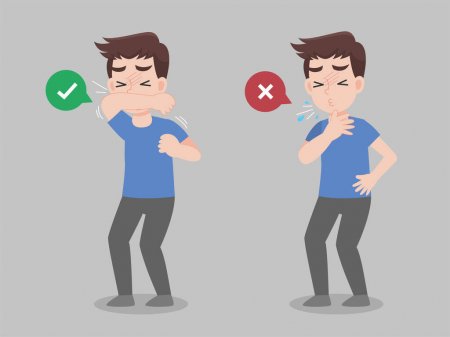 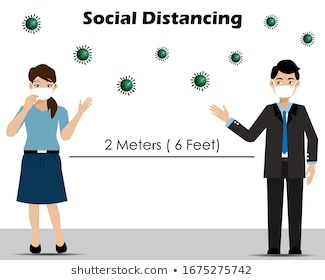 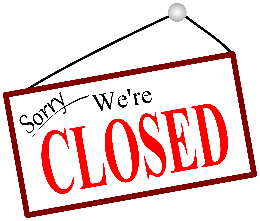 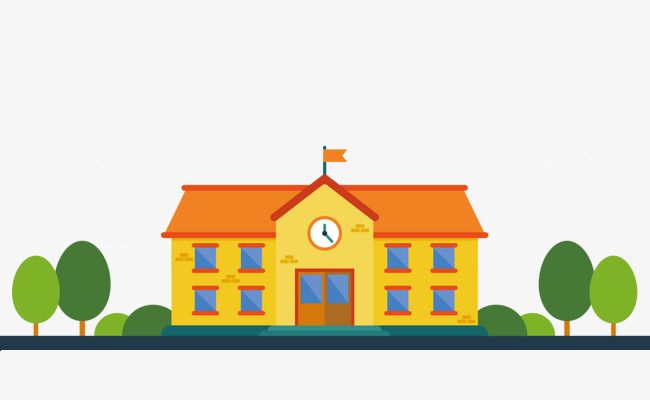 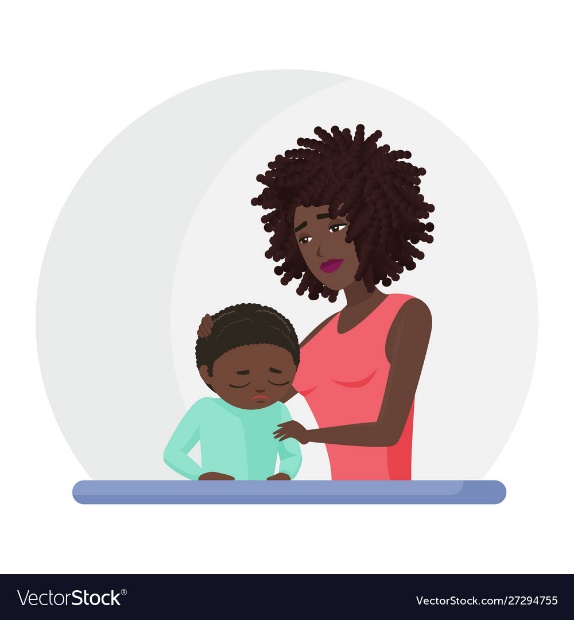 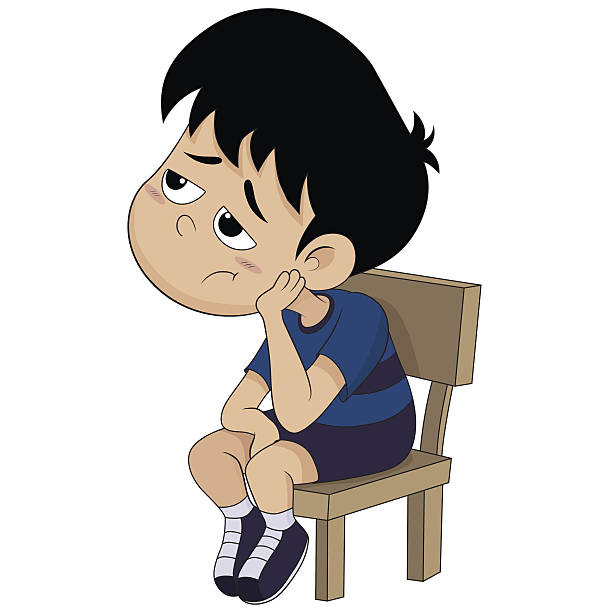 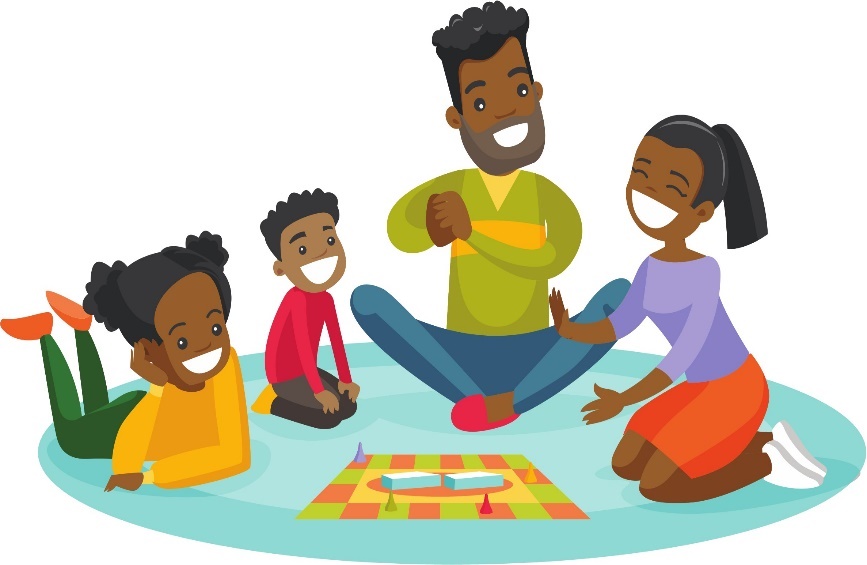 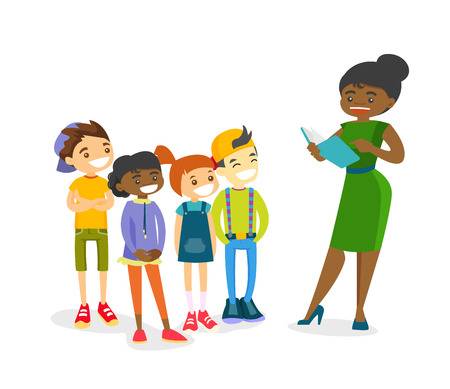 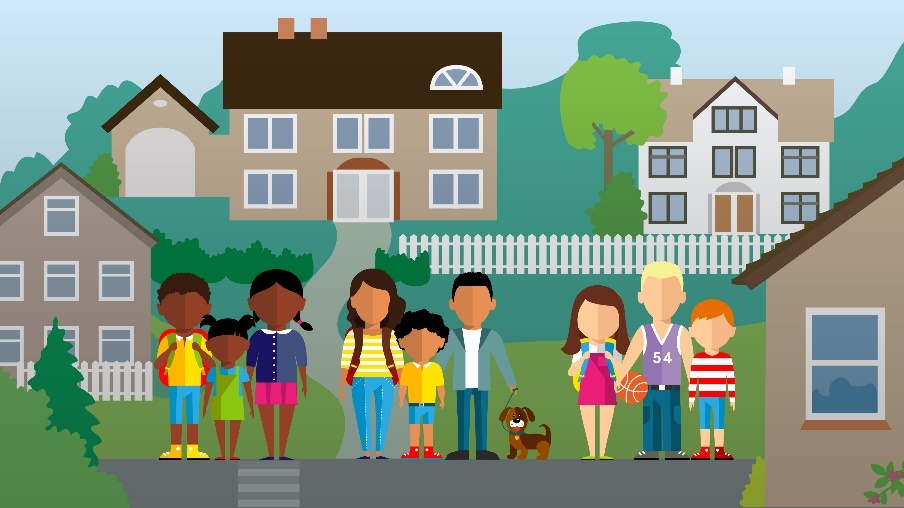 Sources for Pictureshttps://cdn.mos.cms.futurecdn.net/byP6wEtR9xbRBXqronPfiK.jpg https://thumbs.dreamstime.com/b/cough-people-vector-coughing-concept-sick-child-teen-sneeze-person-virus-illness-illustration-143830877.jpg https://cdn1.vectorstock.com/i/1000x1000/54/65/sick-boy-lying-in-bed-ill-cold-flu-disease-illness-vector-27285465.jpg https://image.shutterstock.com/image-vector/kid-washing-hands-after-bathroom-260nw-288758222.jpg https://cdn1.vectorstock.com/i/1000x1000/47/55/african-american-black-mother-supporting-crying-vector-27294755.jpg 